						ONLINE APPLICATION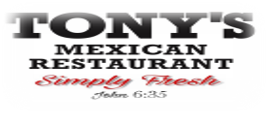 									Date: 															Position Applying For: 				PERSONAL INFORMATION: (please print clearly)Full Name: 											 D.O.B 				               Last                                                      First		                          MiddleAddress:	 													   	                Street Address 								Apartment/Unit #		 City                                                        State			Zip CodePhone:		 					 	Email: 							Social Security:						Are you eligible to work in the United States?    Yes    No		Are you a citizen of the United States?           Yes         NoWhich restaurant location are you applying for?	  	             2222 Ella Blvd.      	        I-10 17790 Energy CorridorHave you ever worked for Tony’s Mexican Restaurant?          No        Yes     When 			 Where 			If yes, why did you leave? 																											 DESIRED POSITION(S)	 Host	*				 Dishwasher **			 Asst Manager ***	 Waiter	**				 Kitchen **			 Manager ***	 Bartender **				 Food Runner *			 Admin / Office	 Busser / Bar Back **			 Maintenance			 Referred By:							Desired Start Date: 					 Type of Employment Desired: 		 Full 	         Part	Desired Salary:	      					             												Are you willing to work overtime, if necessary? 					 Yes 			 NoAre you at least 18 years of age?						 Yes			 NoDo you have a TABC Certificate?	 **						 Yes 			 NoExpire: 				Do you have a Food Handlers Certificate? *					 Yes			 NoExpire: 				Do you have a Food Managers Certificate? ***					 Yes			 NoExpire: 				EDUCATIONHigh School Name: 					 City: 				 State: 				From: 		 To: 			Did you graduate? 		Yes  		 No   Diploma: 			Circle the highest degree earned:             High School Diploma      GED        Certificate     AA       BD      MD      PHD        OtherArea of concentration and/or degree, certificates, licenses, endorsement:  																					Other Training (Factory or Office Machine Operated, Special Courses, Computer Skills, etc.)  																			EMPLOYMENT BACKGROUNDCompany: 							 	Phone: 						Address: 			 City: 				 State: 		 Zip Code:				Job Title: 			 Supervisor’s Names: 			 Starting Salary:		 Ending Salary: 		Dates Worked: 			 From: 			 To: 			 Reason for Leaving: 			Do we have your permission to contact your current employer? 		Yes   		 No If NO, please explain: 																													Company: 							 	Phone: 						Address: 			 City: 				 State: 		 Zip Code:				Job Title: 			 Supervisor’s Names: 			 Starting Salary:		 Ending Salary: 		Dates Worked: 			 From: 			 To: 			 Reason for Leaving: 			Do we have your permission to contact your current employer? 		Yes   		 No If NO, please explain: 																													Company: 							 	Phone: 						Address: 			 City: 				 State: 		 Zip Code:				Job Title: 			 Supervisor’s Names: 			 Starting Salary:		 Ending Salary: 		Dates Worked: 			 From: 			 To: 			 Reason for Leaving: 			Do we have your permission to contact your current employer? 		Yes   		 No If NO, please explain: 																													Are you serving or have served in the Military?					 Yes 				 NoAre you currently in the reserve?						 Yes 				 NoHave you ever been convicted of a felony or misdemeanor other than traffic violations? 		 Yes 		  NoIf yes, explain: 																													I authorize Tony’s Mexican Restaurant to obtain criminal background reports and/or investigate criminal background reports for the pre-employment background investigation, and if I am hired at any time during my employment.  I understand that these reports might include, but are not limited to, a search of my criminal background, reference checks, driving records, and verification of identification and Social Security Number.  I agree that this Disclosure/Authorization, in original or copy form, is valid for all current and future criminal background reports.I understand that Tony’s Mexican Restaurant may use such criminal background reports for employment purposes, including, but not limited to, hiring, promotion, retention, and termination.Signature: 							 Date: 							I certify that my answers are true and complete to the best of my knowledge.If this application leads to employment, I understand that false or misleading information in my application or interview may results in my release.Signature: 							 Date: 							FOR OFFICE USE ONLYInterviewed By:Comments: 																																												Department:Position:Manager:Salary:Date Hire: